CONVOCATORIA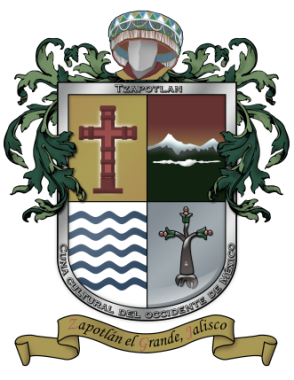 MUNICIPIO DE ZAPOTLÁN EL GRANDE, JALISCO.DIRECCIÓN DE CATASTRO MUNICIPALLICITACIÓN PÚBLICA 013/2018“ADQUISICIÓN DE 01 HASTA 200 UNIFORMES (TRAJES SASTRE) PARA EL PERSONAL FEMENINO DE LOS DIFERENTES DEPARTAMENTOS DEL. H. AYUNTAMIENTO DE ZAPOTLÁN EL GRANDE, JALISCO”De conformidad con lo previsto en los Artículos 134 de la Constitución Política de los Estados Unidos Mexicanos y lo previsto en los Artículos 1, numeral 2 y 4, Articulo 23, Articulo 47 numeral 1, Articulo 49 numeral 3, Articulo 55 numeral 1, inciso II, Articulo 56 numeral 1, Articulo 59 numeral 1 incisos I, II III, IV, V, VI, VII VIII, IX, X, XI, XII, XIII, XIV, XVC de la Ley de Compras Gubernamentales, Enajenación y Contratación de Servicios del Estado de Jalisco y sus Municipios. Convoca a los proveedores interesados a participar en la Licitación Pública Local 013/2018 de conformidad con lo siguiente:Las áreas responsables de esta licitación serán: la COORDINACIÓN GENERAL DE ADMINISTRACIÓN E INNOVACIÓN GUBERNAMENTAL, teléfono 341 575 2500 ext.505 ó al Departamento de Proveeduría, teléfono 341 575 25 00 ext. 413 ó 341 575 25 86  del Ayuntamiento de Zapotlán El Grande, Jalisco.La presente Convocatoria y las Bases de la Licitación se encuentran disponibles en la página de internet: www.ciudadguzman.gob.mxLa publicación de las Bases se efectuará el Martes 30 de Enero de 2018, en la página electrónica del municipio de Zapotlán El Grande, Jalisco.Los ofertantes deberán cumplir con los requisitos establecidos en la Ley de Compras Gubernamentales, Enajenación y Contratación de Servicios del Estado de Jalisco y sus Municipios.Zapotlán El Grande, Jalisco a 30 de Enero de 2018HÉCTOR ANTONIO TOSCANO BARAJASCOORDINADOR DEL DEPARTAMENTO DE PROVEEDURÍALICITACIÓN011/2018FECHA PUBLICACIÓN DE BASESMartes 30 de Enero de 2018FECHA Y HORA LÍMITE DE ENTREGA O ENVÍO DE CUESTIONARIO DE ACLARACIONESViernes 09 de Febrero de 2018 a las 12:00 horasFECHA Y HORA DE LA JUNTA DE ACLARACIONESMiércoles 14 de Febrero de 2018 a las 12:00 horasFECHA Y HORA LÍMITE PARA ENTREGA DE PROPUESTASMartes 20 de Febrero de 2018, hasta las 12:00 horasAPERTURA DE PROPUESTASMartes 20 de Febrero de 2018, 12:00 horasRESOLUCIÓN Y EMISIÓN DE FALLOViernes 23 de Febrero de 2018, 12:00 horasPARTIDACANTIDAD DESCRIPCION 1De 01 hasta 206BLUSAS: Con estampados tipo ejecutivo2De 01 hasta 206SACOS: Liso, Ejecutivo, colores neutros.3De 01 hasta 206PANTALONES O FALDAS: Liso, Ejecutivo, colores neutros.